С 22 по 28 сентября в городе Волгоград состоится заключительный этап XIV Всероссийского профессионального конкурса «Воспитатель года России» в 2023 году. Пензенскую область на конкурсе будет представлять воспитатель МБДОУ ДС № 57 г. Пензы Соснина Елена Тимофеевна – победитель городского и областного этапов конкурса.Участница прошла серьёзную подготовку к предстоящим конкурсным испытаниям. Совместно со своими наставниками Елена Тимофеевна отработала возможные варианты занятий по предлагаемым темам, оформила дидактический и методический материал, систематизировала свой педагогический опыт, подготовила презентацию к нему.Заключительный этап конкурса проходит в четыре тура: заочный, первый, второй, третий очные туры.Заочный тур включал два конкурсных испытания: «Интернет-портфолио» и «Визитная карточка «Я – педагог».На первом очном туре конкурсантов ждут следующие конкурсные испытания «Моя педагогическая находка» и «Педагогическое мероприятие с детьми». По итогам заочного и первого очного тура будут определены 15 лауреатов конкурса, которые продолжат участие во втором очном туре. Второй очный тур включает конкурсное испытание «Мастерская педагога».   Третий очный тур конкурса включает одно конкурсное испытание «Педагогические дебаты». В конкурсном испытании третьего очного тура принимают участие 5 призеров конкурса, определившихся по итогам второго очного тура.На Всероссийский профессиональный конкурс Елену Тимофеевну сопровождает Лауреат IX Всероссийского профессионального конкурса «Воспитатель года России» в 2017 году Ежова Маргарита Константиновна, инструктор по физической культуре МБДОУ ДС № 57 г. Пензы.  Коллектив ДОУ желает успехов Елене Тимофеевне, чтобы ее усердие, старание и активность заслужили достойную награду!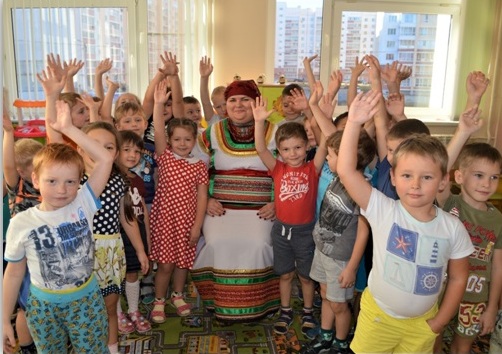 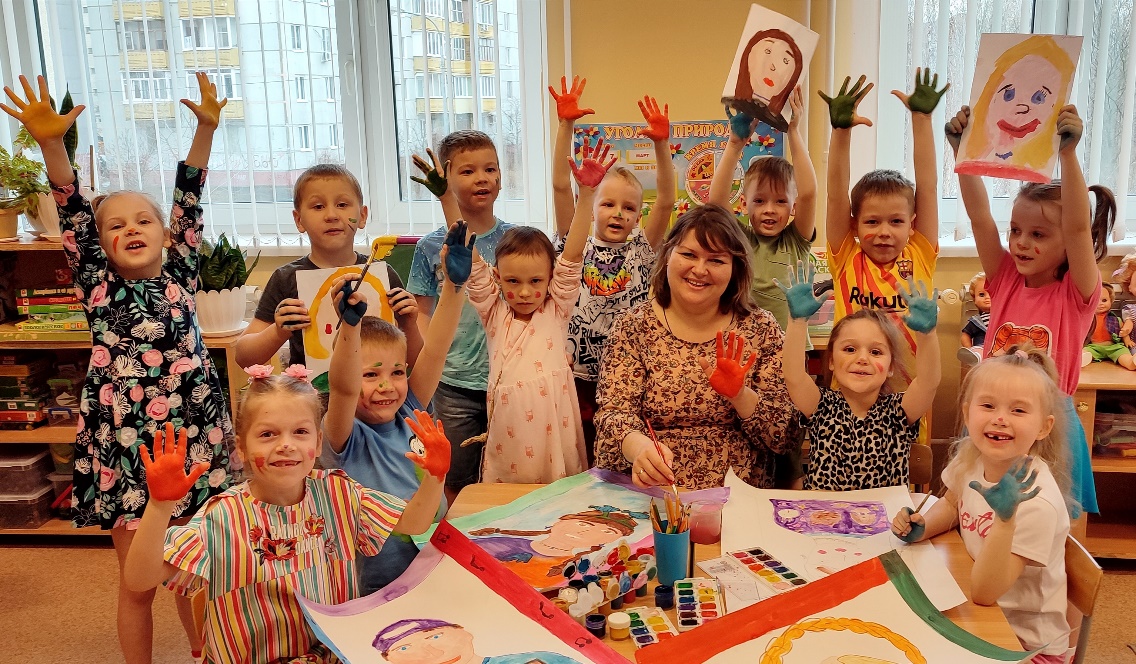 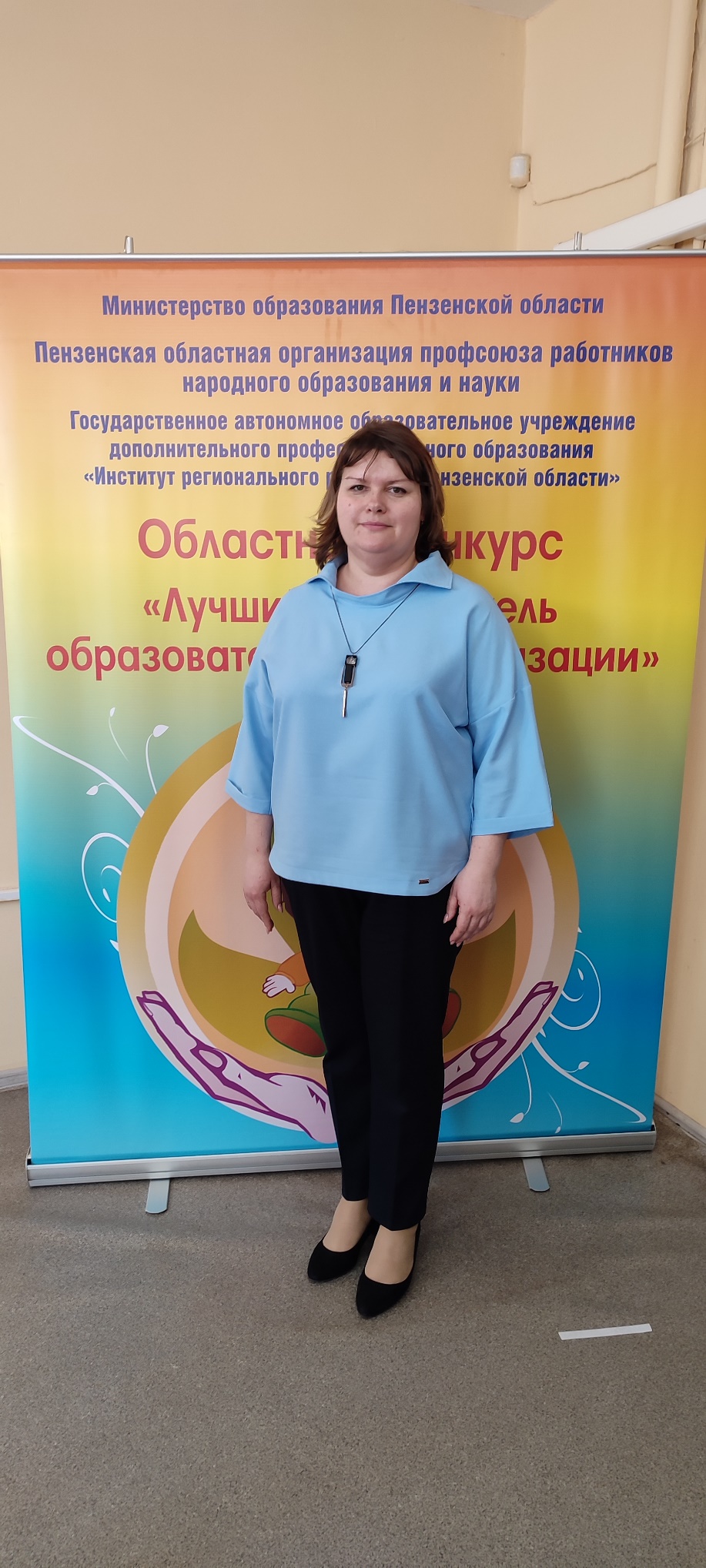 